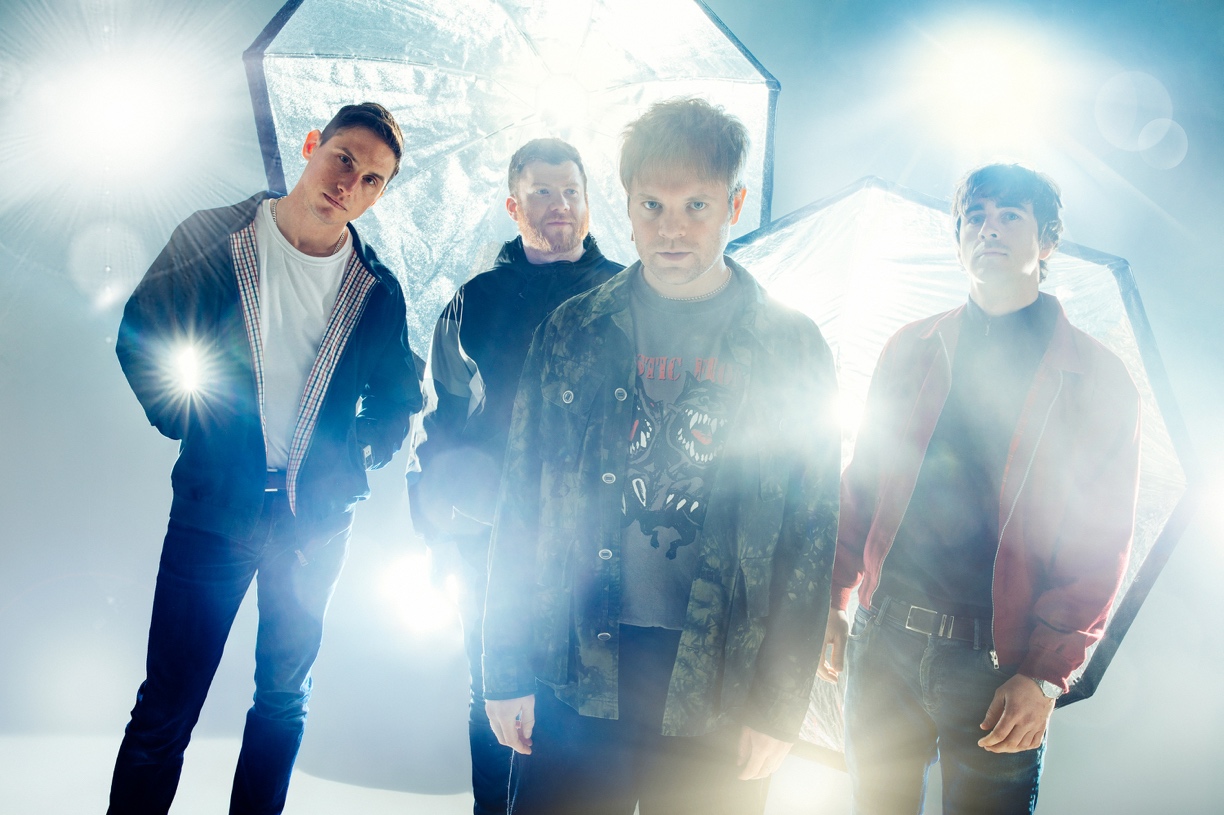 Download high res here. Credit: Tom Martin ‘LIVE AT VADA’ FILM RELEASED ON 16TH JULYENTER SHIKARI ALEXANDRA PALACE SELLS OUT, UK WARM UP SHOWS ADDEDROU REYNOLDS FOURTH BOOK ‘A TREATISE ON POSSIBILITY’ RELEASED 16TH JULY Enter Shikari will release a film ‘Live At Vada’ on 16th July, filmed recently at Vada Studios (the location of a lot of the tracking for ‘Nothing Is True & Everything Is Possible’), and directed by the band’s visual collaborator Tom Pullen. The live filmed set focuses on tracks from ‘Nothing Is True & Everything Is Possible’ and a selection of songs that are rarely played live, taken from their extensive back catalogue.‘Live From Vada’ will be available to view for free on Friday 16th July. Watch the trailer here. Sign up for a free ticket here: entershikari.com/vada  There will be four showings of the film starting at 8pm local time available to watch for 4 hours: London, New York, Los Angeles & Sydney (17th July). Tickets are available worldwide for whichever showing suits the viewers needs best, and there is no restriction on how many showings the viewer may attend.The week following Enter Shikari’s headline set at the Download Festival Pilot (“Enter Shikari reconfirm their status as one of Britain’s best live bands” Kerrang!) saw many of their UK and European tour dates sell out, including London’s 10,000 capacity Alexandra Palace. Today the band announce four intimate warm up shows in November taking in Exeter, Northampton, Brighton and Bexhill. Tickets go on general sale Friday 9th July at 10am here, although a special pre order is available from Wednesday 7th July at 10am for members of the band’s Future Historians fan club and those who pre ordered ‘Nothing Is True & Everything Is Possible’ or ‘Moratorium’ physical formats via the band’s online store. Full dates and availability below.Friday 16th July will also see the publication of frontman Rou Reynolds’ new book for Faber Music, ‘A Treatise On Possibility’. The 287 page book features lyrics from ‘Nothing Is True & Everything Is Possible’, plus photos taken during the recording of the album, paired with an extensively researched deep-dive into the themes of the album. July was also due to be the release date of the 2xLP / 2xCD deluxe editions of ‘Nothing Is True & Everything Is Possible’ and its companion piece ‘Moratorium (Broadcasts From The Interruption)’ but, unfortunately, a perfect storm of Brexit and Covid-19 has seen vinyl pressing plants worldwide suffering delays. The albums physical formats will now be released Friday 27th August, though both albums are already available digitally here.Full tour dates and availability below:UK – November 2021 - Warm up showsWeds 24th - EXETER - Great HallThurs 25th - NORTHAMPTON - RoadmenderFri 26th - BRIGHTON - ChalkSat 27th - BEXHILL De La Warr PavillionUK - December 2021 Sat 4th - LONDON - Alexandra Palace - SOLD OUTSun 5th - MANCHESTER - O2 Victoria Warehouse – SOLD OUTTues 7th - LINCOLN - Engine Shed Wed 8th - HULL - Asylum Thur 9th - BRISTOL - O2 Academy  - SOLD OUTSat 11th - LIVERPOOL - Mountford Hall Sun 12th - LEEDS - O2 Academy Mon 13th - EDINBURGH - Usher Hall  - SOLD OUTWed 15th - BIRMINGHAM - O2 Academy  - SOLD OUTThur 16th - CARDIFF - Great Hall - SOLD OUTFri 17th - SOUTHAMPTON - O2 Guildhall  - SOLD OUTSun 19th - MIDDLESBROUGH - Town Hall Mon 20th - NOTTINGHAM - Rock City - SOLD OUTTues 21st - NOTTINGHAM - Rock City - SOLD OUT Tickets available hereSpecial guests for all UK dates are Dinosaur Pile-Up and Nova Twins. Official Website | Facebook | Twitter | Instagram For more information and press enquiries please contactJenny EntwistleJenny@chuffmedia.com